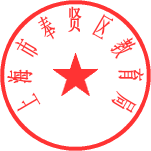 上海市奉贤区教育局奉教〔2020〕29 号关于印发《2020年奉贤区普通高中阶段学校招收体育特长生工作实施方案》的通知各高中、初中、一贯制学校：    现将《2020年奉贤区普通高中阶段学校招收体育特长生工作实施方案》印发给你们，希遵照执行。    附件：2020年奉贤区普通高中阶段学校招收体育特长生工作实施方案上海市奉贤区教育局   上海市奉贤区体育局2020年4月21日2020年奉贤区普通高中阶段学校招收体育特长生工作实施方案为全面贯彻《中共中央 国务院关于加强青少年体育增强青少年体质的意见》（中发［2007］7号）、《国务院办公厅关于强化学校体育促进学生身心健康全面发展的意见》（国办发［2016］27号）、《上海市教育委员会 上海市体育局关于做好2020年本市普通高中阶段学校招收体育特长生工作的通知》（沪教委体［2020］21号）等文件要求，根据国家和本市关于新冠肺炎疫情防控的有关要求及本市高中阶段招生考试工作总体安排，切实做好2020年本区普通高中阶段学校体育特长生招生工作，特制定如下实施方案：一、工作目标进一步提高对做好高中阶段学校体育特长生招生工作重要性的认识，完善管理，优化布局，健全标准，规范操作。提高初中阶段学校体育传统项目的基础水平，提升高中阶段学校市体育传统项目（二线运动队）及区布局项目的业训质量。坚持公平、公正、公开的“阳光招生”政策，严格落实国家和本市关于新冠肺炎疫情防控相关规定和要求，坚持科学防控，精准施策，规范、细致、及时做好各项组织工作，确保各项招生工作科学、规范、有序的开展。二、招生计划编制依据和要求（一）《上海市教育委员会 上海市体育局关于做好2020年本市普通高中阶段学校招收体育特长生工作的通知》（沪教委体［2020］21号）。（二）2020年市级体育传统项目学校（含二线运动队学校）高中阶段招生计划核定数。（三）本区高中阶段招生学校市体育传统（二线运动队）及区布局项目建设的整体规划。（四）各高中阶段招生学校对体育特长生招生计划数的确定原则上不低于市规定的招生规模数的70%。三、招生学校及项目设置（一）奉贤中学1.市二线运动队: 田径、射击2.区布局项目:田径、篮球、网球、射击、射箭（二）格致中学（奉贤校区）1.市二线运动队:女子排球2.区布局项目: 中国象棋、国际象棋、围棋、赛艇（三）曙光中学1.市二线运动队:网球2.市体育传统项目:手球3.区布局项目:田径、足球、手球、网球、跆拳道（四）致远高级中学1.市体育传统项目:田径2.区布局项目:田径、篮球、乒乓球、羽毛球、射击、射箭四、招生对象与范围（一）具备2020年报考本市高中阶段学校资格、在市（区）青训管理部门注册的本区2004年9月1日以后出生的应届初中毕业生，并须参加2020年上海市初中毕业统一学业考试。（二）具有田径、足球、篮球、女子排球、乒乓球、羽毛球、网球、手球、射击、射箭、跆拳道、赛艇、中国象棋、国际象棋、围棋等项目体育训练基础，身体素质条件良好且专项运动成绩较突出的运动员。（三）奉贤中学、格致中学（奉贤校区）、曙光中学市二线运动队可在全市范围内招生，区外招生名额按市教委文件关于“市二线运动队区外招生数不超过该项目本年度招生计划数的50%”的规定执行。五、报名条件(一)奉贤中学1.市二线运动队（田径、射击）    2018年9月—2020年4月，田径获市级以上正式体育竞赛个人项目前5名或区级正式体育竞赛个人项目第1名且达到《2020年奉贤区普通高中招收体育特长生专项测试标准》（附件3，以下简称《专项测试标准》）“市二线”标准；射击获市级以上正式体育竞赛个人项目前5名且达到《专项测试标准》“市二线”标准的均可报名。2.区布局项目（田径、篮球、网球、射击、射箭）2018年9月—2020年4月，田径获区级正式体育竞赛个人项目前3名且达到《专项测试标准》“区布局”标准；篮球达到《专项测试标准》合格线，网球获市级以上正式体育竞赛个人项目前8名或双打前6名且达到《专项测试标准》合格线，射击、射箭获市级以上正式体育竞赛个人项目前8名且达到《专项测试标准》合格线的均可报名。(二)格致中学（奉贤校区）1.市二线运动队（女子排球）2018年9月—2020年4月，获市级以上正式体育竞赛集体前6名或区级正式体育竞赛集体第1名的主力队员均可报名。2.区布局项目（中国象棋、国际象棋、围棋、赛艇）2018年9月—2020年4月，中国象棋、国际象棋、围棋获市级以上正式体育竞赛个人项目前5名或区级正式体育竞赛个人项目第1名的均可报名。赛艇项目具有良好的跑、跳、投田径基础素质，力量、柔韧和耐力素质出众并具备一定游泳基础的均可报名。(三)曙光中学1.市二线运动队（网球）2018年9月—2020年4月，获市级以上正式体育竞赛单打前5名的均可报名。2.市体育传统项目（手球）2018年9月—2020年4月，获市级以上正式体育竞赛集体项目前6名的主力队员均可报名。3.区布局项目（田径、足球、手球、网球、跆拳道）2018年9月—2020年4月，田径获区级正式体育竞赛个人单项前3名且达到《专项测试标准》合格线；足球在市（区）校园足球联盟注册、参加区级以上正式足球比赛的主力队员且达到《专项测试标准》合格线；手球达到《专项测试标准》合格线；网球获市级以上正式体育竞赛单打前8名或双打前6名的主力队员且达到《专项测试标准》总分90分；跆拳道获市级以上正式体育竞赛个人项目前6名或区级正式体育竞赛个人项目前3名且达到《专项测试标准》总分90分的均可报名。(四)致远高级中学1.市体育传统项目（田径）2018年9月—2020年4月，田径获市级以上正式体育竞赛个人项目前5名或区级正式体育竞赛个人项目第1名且达到《专项测试标准》“市传统”标准的均可报名。2.区布局项目（田径、篮球、乒乓球、羽毛球、射击、射箭）2018年9月—2020年4月，田径、乒乓球、羽毛球获区级正式体育竞赛个人单项前3名且达到《专项测试标准》合格线；篮球达到《专项测试标准》合格线；射击、射箭获市级以上正式体育竞赛个人单项前8名且达到《专项测试标准》“区布局”标准的均可报名。六、招收项目与计划备注：市二线运动队及体育传统项目未完成的招生计划数可用作同一项目“区布局”的扩招计划，也可自行作废，由招生学校自行决定。七、报名与测试办法(一)报考格致中学（奉贤校区）具体招生报名、专项测试、预录取及志愿填报等要求均按《2020年上海市格致中学（奉贤校区）体育特长生招生方案》(附件5)执行。（二）报考奉贤中学、曙光中学、致远高级中学1.符合报名条件的考生须填写《2020年奉贤区普通高中阶段学校招收体育特长生申报表》（附件1），经考生就读的初中学校审核盖章后连同相关的《竞赛秩序册》、《竞赛成绩册》、《等级运动员证书》（原件及复印件各一份）等证明材料，于2020年4月27日（周一）前由学校负责老师报送区体育局竞技体育科，联系人：沈洁，电话：57194200-5013，13681888235，地址：南桥镇古华南路100号。2.考生可选择一个项目参加专项测试。田径径赛项目仅有一次测试机会，即为最终成绩；田径田赛项目均有三次测试机会，以其最好成绩作为最终成绩。射击、射箭按报名项目进行一轮测试计取总成绩，即为最终成绩。足球、篮球、乒乓球、羽毛球、网球、手球、跆拳道等项目均按《专项测试标准》所规定的项目、标准及“备注”说明进行测试和评定成绩。3.多志愿报考学校可选择组合方式（限一个专项）田径:奉贤中学-曙光中学或致远高级中学篮球:奉贤中学-致远高级中学网球:奉贤中学-曙光中学射击、射箭:奉贤中学-致远高级中学4.考生一律凭《电子学生证》或《学籍证明单》（学校盖章）参加专项测试。5.区专项测试时间及地点时间：2020年5月4日（周一）上午8:00 报到地点：奉贤中学体育馆、区体育局训练中心射击馆专项测试流程：8:00--8:30  考生报到（按专项选择测试地点）8:30--9:00  考生按规定场地准备活动9:00--11:30  各项目专项测试八、录取认定办法（一）预录取办法报名考生名次排定按同一项目运动员等级、比赛名次、赛事等级及赛事举办时间等综合评定。运动员等级高者列前，相同等级以比赛名次决定排序；相同等级、相同名次以赛事等级决定排序（赛事等级以市运会→市学生运动会→系列赛总决赛、锦标赛、钻石赛、冠军赛先后排序）；相同等级、相同名次和相同赛事等级的，以赛事举办的时间决定排序，近者优先；对招生计划数内末位相同条件的考生，其预录取资格由招生学校自主选择确定。对符合报名条件、以《专项测试标准》作为预录取依据的，则以专项测试最终成绩（合格线以上）高低决定排序，对招生计划数内末位相同成绩的考生，其预录取资格同样由招生学校自主选择确定。具有预录取资格的考生，经公示无异议的，方可预录取。田径、射击、网球项目“市二线”（传统）预录取考生须参加并通过市二线测试赛，公示无异议的，方可预录取。（二） 奉贤中学录取认定办法1. 田径、射击（市二线项目）根据其2020年上海市初中毕业统一学业考试录取总分达到全市普通高中最低投档控制线的70%进行录取。2. 田径、篮球、网球、射击、射箭（区布局项目）根据2020年上海市初中毕业统一学业考试录取总分达到奉贤中学最低投档控制线线下10分及以内进行录取。(三)格致中学（奉贤校区）录取认定办法    按《2020年上海市格致中学（奉贤校区）体育特长生招生方案》执行。 (四) 曙光中学录取认定办法1. 网球（市二线项目）、手球（市传统项目）根据其2020年上海市初中毕业统一学业考试录取总分达到全市普通高中最低投档控制线的70%进行录取。2. 田径、足球、网球、手球、跆拳道（区布局项目）根据其2020年上海市初中毕业统一学业考试录取总分达到曙光中学最低投档控制线线下30分及以内（全市高中最低投档控制线以上）进行录取。（五）致远高级中学录取认定办法1. 田径（市传统项目）根据其2020年上海市初中毕业统一学业考试录取总分达到全市普通高中最低投档控制线的70%进行预录取。2. 田径、篮球、乒乓球、羽毛球、射击、射箭（区布局项目）根据其2020年上海市初中毕业统一学业考试录取总分达到致远高级中学最低投档控制线线下30分及以内（全市高中最低投档控制线以上）进行录取。（六）体育特长生录取投档时，如出现末位同分，则由区中招办参照普通高中学校末位同分情况比较办法实施。（七）招生学校在正式录取前应与预录取的体育特长生及家长或监护人签订相关协议（具体条款由招生学校制定），以确保考生入校后能积极参加学校组织的专项训练和竞赛活动，否则，将视作择校行为而取消录取资格。（八）预录取名单将分别在“奉贤教育网”和考生所在就读学校及市教育考试院公示五个工作日。九、志愿填报办法预录取考生必须填报《2020年上海市高中阶段体艺特长生招生报考志愿表》（附件3），否则视为放弃预录取资格。《志愿表》一式二份，于2020年5月12日（周二）前由学生所在学校负责老师报送区教育局德育活动科213室，联系人：张杰，联系电话37597029。十、组织和管理区教育局和体育局联合成立2020年奉贤区普通高中招收体育特长生工作领导小组、监察小组和专项测试小组（附件4），全面负责本区体育特长生的招收工作。根据新冠肺炎疫情防控要求，提前做好测试场地的安全预案，确保考务人员及考生的健康。十一、报送与备案《2020年奉贤区普通高中阶段学校招收体育特长生工作实施方案》、《2020年各区拟招收体育特长生情况汇总表》将分别报送市教委、市体教结合工作领导小组办公室及市教育考试院中招办予以备案、公示；《2020年奉贤区普通高中阶段学校招收体育特长生申报表》及相关材料由市体教结合工作领导小组办公室、区招办和招收学校分别备案。附件1：2020年奉贤区普通高中阶段学校招收体育特长生申报表区：      毕业学校（盖章）：           考生登记号：注：此表一式三份，4月27日（周一）前由学校负责老师报送区体育局竞技体育科，联系人：沈洁，电话：57194200-5013，13681888235。本表由招收学校、区招办、市体教结合工作领导小组办公室各留一份。附件2：2020年上海市高中阶段学校体艺特长生招生报考志愿表姓名：       性别：      毕业学校：             学籍副号：         招收学校负责人签名：            日期：          学校公章：区教育行政部门公章：填报志愿须知：1.此表必须在市或区艺体特长生公示且无异议后，由市或区级艺体类特长生填写。2.此表填写完毕后，由学生所在学校交教育局德育活动科，由教育局德育活动科落实招收学校的认定，并将材料在区招办备案。3.在零志愿、名额分配志愿录取结束后，进行体艺特长生志愿的录取，一旦被体艺特长生志愿录取，则不再进行后面1至15志愿的投档。4.学校代码与学校名称与《2020年上海市高中阶段学校招生报考志愿表》上统一。5.特长/项目以市或区级招办公示为准。6.类别编号与名称对应关系。备注：《志愿表》一式二份，于5月12日（周二）前由学生所在学校负责老师报送区教育局德育活动科213室，联系人：张杰，联系电话37597029。附件3：	2020年奉贤区普通高中招收体育特长生专项测试标准一、射击（限报1项）、射箭二、田径（限报1项）三、篮球（男子）备注：满分100分，总分达到70分为合格。测试机会：定点投篮1次、半场往返运球上篮2次、助跑摸高和立定跳远3次。四、手球备注：满分100分，总分达到70分为合格。测试机会：对墙传球、跳双飞各1次、折返跑2次、手球掷远3次。五、跆拳道备注：满分100分，总分达到70分为合格。测试机会:20秒左右横踢2次、其他项目均为1次。六、网球备注: 满分为100分，总分达到70分为合格。测试机会：扇形跑2次、其他项目均为1次。七、足球（男子）备注: 满分为100分，总分达到70分为合格。测试机会：连续颠球、20米绕杆、25米踢准各2次、其他项目均为1次。八、乒乓球备注：满分为100分，总分达到70分为合格。测试机会：均为1次。九、羽毛球备注：满分为100分，总分达到70分为合格。测试机会：均为1次。附件4：2020年奉贤区普通高中招收体育特长生工作组织机构一、领导小组组  长: 施文龙    区教育工作党委副书记、局长姜洪娟    区体育局党组书记、局长副组长: 万国良    区教育局副局长、招生办主任周  英    区教育工作党委委员、副局长高  平    区体育局副局长成  员：张桂英    区教育局基教科科长卫  俊    区体育局竞技体育科科长朱华丽    区教育局德育活动科副科长陈继东    区教育事务受理中心主任、招生办副主任林春辉    奉贤中学校长刘  骏    格致中学执行校长程立春    曙光中学校长张建权    致远高级中学校长二、监察小组组  长: 高国弟    区教育工作党委副书记、区教育工会主席韩璐霞    区体育局副局长副组长: 徐海燕    区教育局监察科科长成  员：张  立    区教育局计财科副科长金继波    奉贤中学副校长王淑英    格致中学副校长邵晶晶    曙光中学教导主任翁海亮    致远高级中学副校长三、专项测试小组组  长：万国良（兼）  高平（兼）副组长：张桂英  朱华丽  卫  俊  陈继东成  员：区体教结合领导小组办公室成员、相关专家及裁判员附件5：2020年上海市格致中学（奉贤校区）体育特长生招生方案为充实和加强学校学生体育运动队的力量，2020年格致中学（奉贤校区）计划招收品学兼优并具有体育特长的应届初中毕业生。 一、招生项目和人数2020年格致中学（奉贤校区）计划招收体育特长生5名，重点招收项目为：女子排球、棋类（国际象棋、围棋、中国象棋）、赛艇。二、报名条件1．参加系统体育训练，在市青少年训练管理中心正式办理注册手续2年以上，并持有参赛证。2．国际象棋、围棋、中国象棋、赛艇等项目特长生应为奉贤区初三应届生（2004年9月1日以后出生）。棋类特长生为在2018.9—2020.4期间，参加市级以上正式体育竞赛获个人项目前5名以及区级正式体育竞赛获个人项目第1名的学生。赛艇特长生需具有良好的跑、跳、投田径基础素质且力量、柔韧和耐力素质出众并具备一定的游泳基础。3．女子排球特长生应为上海市应届初中毕业生（2004年9月1日以后），在2018.9—2020.4期间，排球项目参加市级及以上正式体育竞赛获团体前6名或区级正式体育竞赛团体第1名的主力队员。三、录取办法1．国际象棋、围棋、中国象棋、赛艇：符合报名条件，并且2020年初中毕业统一学业文化考试总分达到格致中学（奉贤校区）最低投档控制线线下10分及以内，我校将择优录取。2．女子排球：符合报名条件，并且2020年初中毕业统一学业文化考试总分达到上海市普通高中最低投档控制线70%及以上（不含“零志愿”招生），我校将择优录取。3．经专业评估后确定预录取名单，学校将与所有预录取的体育特长生签订预录取协议，预录取的考生在填写志愿表时，应把我校填在《志愿表》中“统一录取志愿栏”中的第一志愿，否则我校不予录取。四、报名时间、办法和地点1．报名时间：2020年4月25日至5月3日2.报名方法：点击上海市格致中学校园网主页（www.gezhi.sh.cn）招生招聘栏目，进入网上报名系统，按提示要求填写报名信息，保存并下载打印好报名表。体育特长测试当天，请务必带好以上报名表、获奖证书(原件和复印件)、成绩册(原件和复印件)、程序册(原件和复印件) 、初三上学期学生成长手册(原件和复印件)、两张近期报名照。3．凡体育特长入围者，我校将给予电话通知。体育特长测试时间：5月5日（周二）上午9：30地点：上海市格致中学（奉贤校区）操场4．报名咨询电话：67157666转6302  沈老师(手机：13472597651)；63510228转8093  水老师(手机：13917245096）。注：女子排球特长生请找水老师。【特别提醒】为了做好新冠肺炎疫情防控工作，请接到电话通知的同学在测试当天务必带好口罩，统一从南门（德学路66号）进入学校，家长只能在校外等候。敬请理解配合。抄送：市教委基教处、体卫艺科处、市教育考试院、区府办、袁园副区长上海市奉贤区教育局                 2020年4月21日印发招生学校招收项目计划数项目属性备注奉贤中学田径2市二线跑、跳各1名，男女不限奉贤中学田径3区布局跑、跳、投项目不限，小项不超2名，男女不限奉贤中学射击2市二线手枪、步枪、飞碟每项不超1名，男女不限奉贤中学射击3区布局手枪、步枪、飞碟项目不限，小项不超2名，男女不限奉贤中学射箭1区布局男女不限奉贤中学篮球2区布局男生奉贤中学网球2区布局男女不限格致中学(奉贤校区)女子排球5市二线女生（全市）格致中学(奉贤校区)国际象棋中国象棋围棋5区布局男女不限格致中学(奉贤校区)赛艇5区布局男女不限曙光中学网球1市二线男女不限曙光中学网球2区布局男女不限曙光中学手球1市传统男女不限曙光中学手球3区布局男女不限曙光中学足球3区布局男生曙光中学田径4区布局跑、跳各2名，男女不限曙光中学跆拳道3区布局男女不限致远高级中学田径1市传统男女不限致远高级中学田径5区布局男女不限致远高级中学篮球4区布局男生致远高级中学乒乓球2区布局男女不限致远高级中学羽毛球2区布局男女不限致远高级中学射击4区布局男女不限致远高级中学射箭4区布局男女不限专项测试时间测试地点测试地点测试项目2020年5月4日（周一）上午9:00—11:30奉贤中学田径场田径2020年5月4日（周一）上午9:00—11:30奉贤中学足球场足球2020年5月4日（周一）上午9:00—11:30奉贤中学排球场手球2020年5月4日（周一）上午9:00—11:30奉贤中学体育馆篮球2020年5月4日（周一）上午9:00—11:30奉贤中学体育馆羽毛球2020年5月4日（周一）上午9:00—11:30奉贤中学风雨操场跆拳道2020年5月4日（周一）上午9:00—11:30奉贤中学网球场网球2020年5月4日（周一）上午9:00—11:30奉贤中学射箭场射箭2020年5月4日（周一）上午9:00—11:30奉贤中学乒乓球馆乒乓球2020年5月4日（周一）上午9:00—11:30区体育局训练中心射击馆射击 姓名姓名姓名姓名性别性别性别性别出生日期出生日期出生日期年 月 日年 月 日身高身高身高身高体重体重体重体重注册单位注册单位注册单位注册号注册号注册号注册号家庭住址家庭住址家庭住址家庭住址家庭住址电话电话电话电话邮编邮编邮编报考学校报考学校报考学校报考学校第一志愿第一志愿第一志愿第一志愿第二志愿第二志愿第二志愿报考项目报考项目报考项目报考项目训练年限训练年限训练年限个人特点运动简历个人特点运动简历个人特点运动简历个人特点运动简历体育运动成绩（附竞赛成绩证明）体育运动成绩（附竞赛成绩证明）体育运动成绩（附竞赛成绩证明）体育运动成绩（附竞赛成绩证明）体育运动成绩（附竞赛成绩证明）体育运动成绩（附竞赛成绩证明）体育运动成绩（附竞赛成绩证明）体育运动成绩（附竞赛成绩证明）体育运动成绩（附竞赛成绩证明）体育运动成绩（附竞赛成绩证明）体育运动成绩（附竞赛成绩证明）体育运动成绩（附竞赛成绩证明）体育运动成绩（附竞赛成绩证明）体育运动成绩（附竞赛成绩证明）体育运动成绩（附竞赛成绩证明）体育运动成绩（附竞赛成绩证明）体育运动成绩（附竞赛成绩证明）体育运动成绩（附竞赛成绩证明）竞赛名称竞赛名称时间时间时间时间竞赛地点竞赛地点竞赛地点竞赛地点取得成绩（名次）取得成绩（名次）取得成绩（名次）取得成绩（名次）取得成绩（名次）取得成绩（名次）教练签字教练签字年  月  日年  月  日年  月  日年  月  日年  月  日年  月  日学业文化成绩学业文化成绩学业文化成绩学业文化成绩学业文化成绩学业文化成绩学业文化成绩学业文化成绩学业文化成绩学业文化成绩学业文化成绩学业文化成绩学业文化成绩学业文化成绩学业文化成绩学业文化成绩学业文化成绩学业文化成绩语文数学数学数学数学外语外语物理物理化学化学化学体育总分总分总分总分市普高录取控制线招收学校意见招收学校意见招收学校意见      签字（盖章）   年  月  日      签字（盖章）   年  月  日      签字（盖章）   年  月  日      签字（盖章）   年  月  日      签字（盖章）   年  月  日      签字（盖章）   年  月  日      签字（盖章）   年  月  日      签字（盖章）   年  月  日区体教结合领导小组意见区体教结合领导小组意见区体教结合领导小组意见区体教结合领导小组意见       签字（盖章）        年  月  日       签字（盖章）        年  月  日       签字（盖章）        年  月  日专家意见专家意见专家意见      签字（盖章）   年  月  日      签字（盖章）   年  月  日      签字（盖章）   年  月  日      签字（盖章）   年  月  日      签字（盖章）   年  月  日      签字（盖章）   年  月  日      签字（盖章）   年  月  日      签字（盖章）   年  月  日市体教结合工作领导小组办公室意见市体教结合工作领导小组办公室意见市体教结合工作领导小组办公室意见       签字（盖章）        年  月  日       签字（盖章）        年  月  日       签字（盖章）        年  月  日       签字（盖章）        年  月  日中考报名号1类别编号类别编号类别名称类别名称学校代码学校代码学校代码学校名称学校名称学校名称特长/项目特长/项目优惠幅度优惠幅度本人已阅读并知晓“填报志愿须知”。考生签字：日期： 本人已阅读并知晓“填报志愿须知”。考生签字：日期： 本人已阅读并知晓“填报志愿须知”。考生签字：日期： 本人已阅读并知晓“填报志愿须知”。考生签字：日期： 本人已阅读并知晓“填报志愿须知”。考生签字：日期： 本人已阅读并知晓“填报志愿须知”。考生签字：日期： 本人已阅读并知晓“填报志愿须知”。考生签字：日期： 本人已阅读并知晓“填报志愿须知”。家长（监护人）签字：日期：本人已阅读并知晓“填报志愿须知”。家长（监护人）签字：日期：本人已阅读并知晓“填报志愿须知”。家长（监护人）签字：日期：本人已阅读并知晓“填报志愿须知”。家长（监护人）签字：日期：本人已阅读并知晓“填报志愿须知”。家长（监护人）签字：日期：本人已阅读并知晓“填报志愿须知”。家长（监护人）签字：日期：本人已阅读并知晓“填报志愿须知”。家长（监护人）签字：日期：中考成绩语文语文数学数学英语物理物理化学体育体育加分加分总分中考成绩类别编号类别名称类别编号类别名称1市级体育特长生2市级文艺特长生3区级体育特长生4区级文艺特长生项目小项男子男子女子女子项目小项市二线传统区布局市二线传统区布局射击气手枪40发355340355340射击运动手枪15＋15//260250射击手枪慢射30发245230//射击气步枪10米40发375360375360射击小口径步枪50米30发卧射275260275260射击飞碟正前方10靶7中5中7中5中射击手枪速射8秒265250//射箭18米18支/150/150项目男子男子女子女子项目区布局市二线传统区布局市二线传统100M12.411.814.013.5200M25.524.829.528.9400M59.057.51:121:08800M2:252:152:502:40跳高1.601.751.301.40跳远5.406.004.304.60三级跳远11.8012.809.3010.00铅球10.5(5KG)13.0(5KG)9.0（4KG）11.0（4KG）标枪38.0(500g)40.0(500g)30.0(500g)32.0(500g)铁饼38.0(1KG)40.0(1KG)30.0(1KG)32.0(1KG)半场往返运球上篮半场往返运球上篮助跑摸高助跑摸高定点投篮定点投篮立定跳远立定跳远模拟比赛成绩（秒）得分成绩（米）得分成绩（个）得分成绩（米）得分得分30303.151010202.6510综合评定30分30.5273.1099182.609综合评定30分31243.0088162.558综合评定30分31.5212.9577142.507综合评定30分32182.9066122.456综合评定30分32.5152.8555102.405综合评定30分33122.804482.354综合评定30分33.592.753362.303综合评定30分3462.702242.252综合评定30分34.532.651122.201综合评定30分项目12米×10折返跑12米×10折返跑1分钟、6米线对墙掷球1分钟、6米线对墙掷球手球掷远手球掷远1分钟跳双飞1分钟跳双飞得分成绩（秒）成绩（秒）成绩（个）成绩（个）成绩（米）成绩（米）成绩（个）成绩（个）得分男女男女男女男女2529.833.82018342880802330.234.21917322670702130.634.61816302460601931.035.01715282255551731.435.41614262050501531.835.81513241845451332.236.21412221640401132.636.6131120143535933.037.0121018123030733.437.411916102525533.837.81081482020334.238.2971261515134.638.6861041010项目组合腿法组合腿法20秒左右横踢20秒左右横踢1分钟跳双飞1分钟跳双飞模拟实战模拟实战得分技评（等第）技评（等第）成绩（次）成绩（次）成绩（个）成绩（个）技评（等第）技评（等第）得分男女男女男女男女25优上优上30255545优上优上23优优28235343优优21优下优下26215141优下优下19良上良上24194939良上良上17良良22174737良良15良下良下20154535良下良下13中上中上18134333中上中上11中中16114131中中9中下中下1493929中下中下7合格合格1273727合格合格5//1053525//3//833323//1//613121//项目1分钟跳双飞1分钟跳双飞扇形跑扇形跑1分钟仰卧起坐1分钟仰卧起坐20个正反拍击球20个正反拍击球20个定点发球20个定点发球项目成绩（次）成绩（次）成绩（秒）成绩（秒）成绩（次）成绩（次）成绩（个）成绩（个）成绩（个）成绩（个）得分男女男女男女男女男女20656017.018.050481818181818605517.518.548461717171716555018.019.046441616161614504518.519.544421515151512454019.020.042401414141410403519.520.54038131313138353020.021.03836121212126302520.521.53634101010104252021.022.0343299992201521.522.532308888项目连续颠球20米绕杆25米踢准1000米跑模拟比赛得分成绩（个）成绩（秒）成绩（个）成绩（分、秒）技评（等第）20309.0103:15优上18289.293:20优16269.483:25优下14249.673:30良上12229.863:35良102010.053:40良下81810.243:45中上61610.433:50中41410.623:55中下21210.814:00及格项目1分钟跳双飞1分钟跳双飞5次低重心移动5次低重心移动1分钟仰卧起坐1分钟仰卧起坐20个正手攻球20个正手攻球10个发球抢攻10个发球抢攻项目成绩（次）成绩（次）成绩（秒）成绩（秒）成绩（次）成绩（次）成绩（个）成绩（个）成绩（个）成绩（个）得分男女男女男女男女男女2065601416504818181010186055151748461717991655501618464416168814504517194442151577124540182042401414661040351921403813135583530202238361212446302521233634111133425202224343210102222015232532309911项目1分钟跳双飞1分钟跳双飞5次低重心移动5次低重心移动1分钟仰卧起坐1分钟仰卧起坐10个发球10个发球10个击高远球10个击高远球项目成绩（次）成绩（次）成绩（秒）成绩（秒）成绩（次）成绩（次）成绩（个）成绩（个）成绩（个）成绩（个）得分男女男女男女男女男女206560141650481010101018605515174846999916555016184644888814504517194442777712454018204240666610403519214038555583530202238364444630252123363433334252022243432222222015232532301111